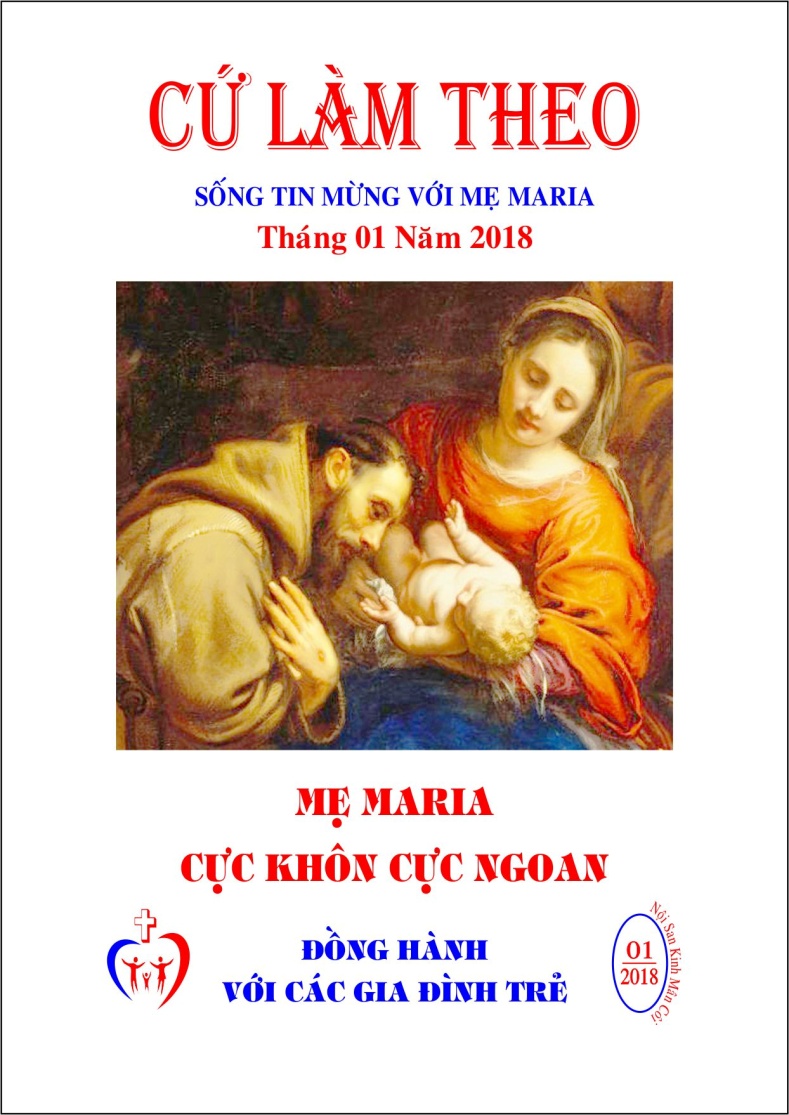 CỨ LÀM THEO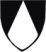 SỐNG TIN MỪNG VỚI MẸ MARIASố Tháng 01 Năm 2018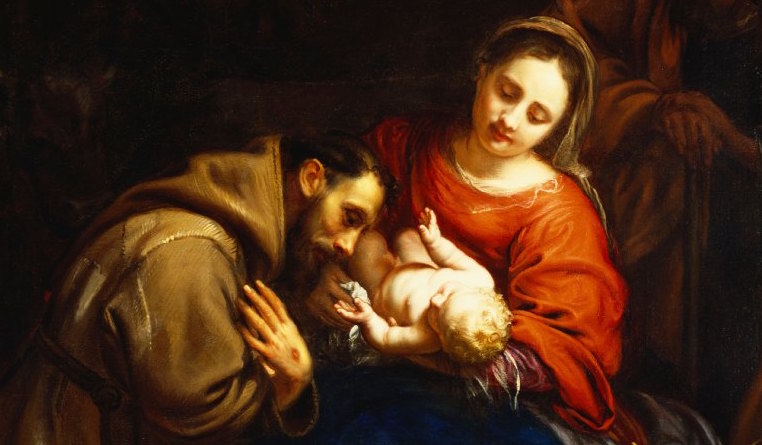 MẸ MARIAcực khôn cực ngoanlưu hành nội bộÝ CẦU NGUYỆNCầu nguyện cho các nhóm tôn giáo thiểu số tại Á Châu. Xin cho người Kitô hữu và các nhóm tôn giáo thiểu số tại các nước Á Châu được thực hành niềm tin của mình một cách hoàn toàn tự do.GIÁO HUẤNÐức Maria, con cháu Adam, vì chấp nhận lời Thiên Chúa, đã trở nên Mẹ Chúa Giêsu. Hết lòng đón lấy ý định cứu rỗi của Thiên Chúa, vì không một tội nào ngăn trở Ngài, Ðức Maria đã tận hiến làm tôi tớ Chúa, phục vụ cho thân thể và sự nghiệp của Con Ngài, và nhờ ân sủng của Thiên Chúa toàn năng, phục vụ mầu nhiệm cứu chuộc dưới quyền và cùng với Con Ngài. Bởi vậy, các Thánh Giáo Phụ đã nghĩ rất đúng rằng: Thiên Chúa đã không thu dụng Ðức Maria một cách thụ động, nhưng đã để Ngài tự do cộng tác vào việc cứu rỗi nhân loại, nhờ lòng tin và sự vâng phục của Ngài. (Công đồng Vatican II, Hiến chế Lumen Gentium, số 56)GIỜ KINH GIA ĐÌNHCó thể dùng nội san CỨ LÀM THEO với Giờ Kinh Gia ĐìnhGia đình có thể cầu nguyện vào giờ thuận tiện. Chọn 1 trong 2 mẫu dưới đây hoặc 1 mẫu khác tương tự:MẪU 11. Dấu Thánh Giá2. Đọc kinh (hoặc hát xin ơn) Chúa Thánh Thần
3. Đọc kinh: Tin - Cậy - Mến4. Thinh lặng xét mình, rồi đọc kinh Ăn Năn Tội5. Đọc Tin Mừng theo ngày 6. Suy niệm và cầu nguyện với CỨ LÀM THEO 7. Đọc kinh Lạy Nữ Vương8. Hát một bài về Đức Mẹ.MẪU 21. Dấu Thánh Giá2. Đọc kinh (hoặc hát xin ơn) Chúa Thánh Thần3. Thinh lặng xét mình, rồi đọc kinh Cáo Mình4. Đọc Tin Mừng theo ngày 5. Suy niệm và cầu nguyện với CỨ LÀM THEO6. Đọc 1 kinh hoặc hát 1 bài về Đức Mẹ.Có thể lần hạt 1 chục theo gợi ý, hoặc 2 chục... 
5 chục tuỳ điều kiện và thời gian của mỗi gia đình.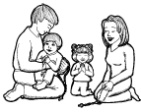 THƯ CỦA ĐẶC TRÁCHNăm 2018 là năm mục vụ với chủ đề “đồng hành với các gia đình trẻ” theo đường hướng chung của Hội Đồng Giám Mục Việt Nam. Trong suốt năm này, xin quí vị đồng hành với các gia đình trẻ, đặc biệt là các gia đình đang gặp khó khan bằng những lời cầu nguyện với Chuỗi Mân Côi. Đức giáo hoàng Gioan Phaolô II dạy: “Kinh Mân Côi là lời kinh của gia đình và cho gia đình”. Quả thật, Kinh Mân Côi là lời kinh để góp phần cứu nguy các gia đình! Xin mượn lời kinh “Lạy Nữ Vương Gia Đình” để hiệp ý cầu nguyện cho các gia đình:Lạy Nữ Vương gia đình, Mẹ ở đây với chúng con, vui buồn sướng khổ, Mẹ con cùng nhau chia sẻ. Xa Mẹ chúng con biết cậy trông ai? Đời chúng con gian nan khổ sở lắm, gia đình chúng con long đong tối ngày, nhưng có Mẹ ở bên chúng con, chúng con thấy quên hết ưu phiền, vui sống qua kiếp lưu đày, mong ngày sau sung sướng cùng Mẹ muôn đời trên thiên đàng. Amen.Đặc tráchLinh mục FX. Trần Kim Ngọc, OP.01.01.2018	Thứ HaiMẹ Thiên Chúa - lễ trọng	 Lc 2,16-21“Còn bà Maria thì hằng ghi nhớ tất cả những điều ấy, và suy đi nghĩ lại trong lòng” (Lc 2,19).Như Mẹ: Những người yêu nhau thường gắn bó với nhau. Họ thường lưu giữ những kỷ niệm về nhau. Mẹ Maria yêu mến Chúa Giêsu hết lòng, vì Mẹ là Mẹ của Chúa, đồng thời Mẹ cũng là người môn đệ đầu tiên và hoàn hảo của Chúa. Mẹ gắn bó với Chúa và những gì thuộc về Chúa. Mẹ ghi nhớ tất cả và suy niệm trong lòng.Với Mẹ: Chúa là Con Chúa Cha, đồng thời cũng là Con của Mẹ Maria. Xin cho chúng con ghi nhớ những lời của Chúa, rồi để cho lời ấy vang lên trong tâm hồn, soi sáng lương tâm biết sống theo những lời ấy trong cuộc sống hằng ngày.Nhờ Mẹ: Lạy Rất Thánh Nữ Đồng Trinh trên hết các kẻ đồng trinh, xin Mẹ cầu cùng Chúa ban bình an cho mỗi người và mỗi gia đình chúng con, để chúng con luôn ghi nhớ rằng chỉ có Chúa mới là nguồn bình an đích thực. Trong Mẹ: Đức Bà đi viếng Bà thánh Isave. Ta hãy xin cho được lòng yêu người. (Đọc 1 Kinh Lạy Cha, 10 Kinh Kính Mừng và 1 Kinh Sáng Danh).02.01.2018	Thứ BaTh. Basiliô và th. Grêgôriô, gmtsht	Ga 1,19-28“Hãy sửa đường cho thẳng để Đức Chúa đi, 
như ngôn sứ Isaia đã nói” (Ga 1,23).Như Mẹ: Thực tế cuộc sống cho chúng ta biết rằng ai cũng muốn được hạnh phúc. Nhưng muốn có hạnh phúc hay muốn được ơn cứu độ, chúng ta phải tìm kiếm. Chúa Giêsu đến trần gian là để cứu độ con người. Ai sẵn sàng mở lòng ra thì Đức Chúa sẽ đến ở với người ấy. Người nào được Đức Chúa ở cùng, thì người ấy được bình an, được ơn cứu độ, bởi vì chính Ngài là nguồn mạch bình an và nguồn ơn cứu độ.Với Mẹ: Chúa đã đến trần gian, nhưng người nhà lại không đón nhận. Xin Chúa hạ cố đến viếng thăm những ai đang sống trong u mê, lầm lạc và tội lỗi. Xin chiếu ánh sáng chân lí vào trong tâm hồn họ, giúp họ nhận ra Ngài.   Nhờ Mẹ: Lạy Đức Mẹ Chúa Kitô, xin cho chúng con luôn cố gắng tập luyện nhân đức, để mỗi ngày chúng con trở nên hoàn thiện hơn.Trong Mẹ: Đức Chúa Giêsu chịu đánh đòn. Ta hãy xin cho được hãm mình chịu khó bằng lòng. (Đọc 1 Kinh Lạy Cha, 10 Kinh Kính Mừng và 1 Kinh Sáng Danh).03.01.2018	Thứ TưThánh danh Chúa Giêsu	                                 Ga 1,29-34“Đây là Chiên Thiên Chúa, 
đây Đấng xoá bỏ tội trần gian” (Ga 1,29).Như Mẹ: Trong Cựu Ước, con chiên là con vật phải mang hai gánh nặng: một là phải mang lấy hết tội của dân, hai là phải đổ máu để đền tội cho dân. Hôm nay, ông Gioan Tẩy Giả giới thiệu Chúa Giêsu là Chiên Thiên Chúa. Chúa Giêsu đến trần gian này là để mang lấy hết tội lỗi của con người, đồng thời chấp nhận đổ máu ra đền bù tội lỗi của họ. Chúa Giêsu đã thay thế vai trò con chiên trong Cựu Ước.Với Mẹ: Chúa là Đấng xoá bỏ tội trần gian. Xin tha thứ cho chúng con là những người tội lỗi. Xin đón nhận những hi sinh của chúng con làm một với hi sinh của Chúa mà dâng lên Chúa Cha để đền tội cho loài người chúng con.Nhờ Mẹ: Lạy Đức Mẹ Giáo Hội, xin cho người tín hữu biết dâng trọn cuộc đời cộng tác với Hội Thánh để phụng thờ Chúa trong mọi nơi.Trong Mẹ: Đức Chúa Giêsu lên trời. Ta hãy xin cho được ái mộ những sự trên trời. (Đọc 1 Kinh Lạy Cha, 10 Kinh Kính Mừng và 1 Kinh Sáng Danh).04.01.2018	Thứ Năm Đầu ThángMùa Giáng Sinh	Ga 1,35-42“’Đến mà xem’. Họ đã đến xem chỗ Người ở, 
và ở lại với Người ngày hôm ấy” (Ga 1,39).Như Mẹ: Không có lời giảng nào có giá trị cho bằng gương sáng. Chúa Giêsu là một gương mẫu tuyệt vời nhất cho tất cả loài người. Ai gặp Người sẽ thấy được Thiên Chúa, vì chính Người là Thiên Chúa. Hai môn đệ khi đã gặp thấy Chúa Giêsu thì liền ở lại với Người. Những gì họ thấy về Chúa Giêsu đã làm cho họ vui thích.Với Mẹ: Chúa đã đến và ở giữa loài người. Xin mở mắt cho những người chưa thấy và chưa tin Chúa để họ thấy rõ hơn những điều kỳ diệu mà hằng ngày Chúa đang thực hiện cho nhân trần qua Giáo Hội của Người.Nhờ Mẹ: Lạy Đức Mẹ thông ơn Thiên Chúa, xin cho người tín hữu trở nên chứng nhân sống động giữa đời, để qua đời sống gương mẫu của họ, thiên hạ thấy được tình thương của Chúa.Trong Mẹ: Đức Chúa Giêsu biến hình trên núi. Ta hãy xin cho được lắng nghe và thực hành lời Chúa.(Đọc 1 Kinh Lạy Cha, 10 Kinh Kính Mừng và 1 Kinh Sáng Danh).05.01.2018	Thứ Sáu Đầu ThángTh. Gioan Neumann, gm	Ga 1,43-51“Các anh sẽ thấy trời rộng mở, 
và các thiên thần của Thiên Chúa lên lên
xuống xuống trên Con Người” (Ga 1,51).Như Mẹ: Những điều xảy ra trước mắt người trần chỉ là những điều bình thường so với những điều huyền diệu ở trên trời. Những gì chúng ta biết về Thiên Chúa thì chẳng là gì cả, Thiên Chúa còn cao hơn, tuyệt vời hơn và huyền nhiệm hơn nhiều. Chúa Giêsu là Vua Trời đất, nên vinh quang của Người còn lớn lao hơn biết bao, đến nỗi các thiên thần cũng phải bái phục.Với Mẹ: Chúa là Vua trời đất, xin cho các dân tộc đang ở xa ánh sáng Tin Mừng được thấy tỏ tường hơn những mầu nhiệm cao siêu của Thiên Chúa được thể hiện nơi Ngài. Nhờ Mẹ: Lạy Đức Mẹ cực thanh cực tịnh, Mẹ đang được chiêm ngắm dung nhan rạng ngời của Chúa Giêsu, xin cầu bầu cho chúng con.Trong Mẹ: Đức Chúa Giêsu chịu đội mão gai. Ta hãy xin cho được chịu mọi sự sỉ nhục bằng lòng.(Đọc 1 Kinh Lạy Cha, 10 Kinh Kính Mừng và 1 Kinh Sáng Danh).06.01.2018	Thứ Bảy Đầu ThángMùa Giáng Sinh	Mc 1,7-11 “Con là Con yêu dấu của Cha, 
Cha hài lòng về Con” (Mc 1,11).Như Mẹ: Ở đời, tình cảm giữa cha và con là tình cảm rất thiêng liêng. Tương quan giữa cha và con là tương quan huyết nhục. Cha yêu con, và con cũng yêu cha. Đối với Cha trên trời, Cha có Chúa Giêsu là Con Một. Cha rất yêu Con, và Con cũng rất yêu Cha. Cha luôn hài lòng về Con, bởi vì Con luôn làm theo Ý của Cha. Từ trước muôn đời, Cha ở trong Con và Con ở trong Cha.Với Mẹ: Lạy Chúa Giêsu, Chúa luôn làm đẹp lòng Cha mọi đàng, xin nhào nặn chúng con nên những người con đích thực của Cha, luôn biết làm theo Ý Cha và tìm cách làm đẹp lòng Ngài.Nhờ Mẹ: Lạy Đức Mẹ cực trinh cực sạch, Mẹ là ái nữ của Chúa Cha. Mẹ đã chăm lo cho Chúa Giêsu như thế nào, xin Mẹ cũng chăm lo cho chúng con như thế!Trong Mẹ: Đức Bà sinh Đức Chúa Giêsu nơi hang đá. Ta hãy xin cho được lòng khó khăn. (Đọc 1 Kinh Lạy Cha, 10 Kinh Kính Mừng và 1 Kinh Sáng Danh).07.01.2018	Chúa Nhật Lễ Chúa Hiển Linh	Mt 2,1-12“Đức Vua dân Do Thái mới sinh, hiện ở đâu? Chúng tôi đã thấy ngôi sao của Người 
xuất hiện bên phương Đông” (Mt 2,2).Như Mẹ: Vua chúa ở trần gian thường ở trong cung điện sang trọng, nên dễ dàng nhận thấy. Còn Đức Giêsu không chỉ là Vua Dân Do Thái mà là Vua của muôn dân lại xuất hiện trong hình hài của một bé thơ. Theo dấu ngôi sao xuất hiện ở phương Đông, các nhà chiêm tinh đã tìm đến thờ lạy Hài Nhi Giêsu. Với Mẹ: Lạy Chúa Giêsu là Vua cả trời đất, xin cho các nhà khoa học trong thời đại này biết sử dụng kiến thức của mình mà làm cho đời sống con người được cải thiện, đồng thời làm cho phẩm giá của con người được tôn trọng.Nhờ Mẹ: Lạy Đức Mẹ tuyền vẹn mọi đàng, xin Mẹ hướng dẫn dân ngoại tìm thấy ánh sáng cứu độ nơi chính Chúa Giêsu, Con của Mẹ.Trong Mẹ: Đức Chúa Thánh Thần hiện xuống. Ta hãy xin cho được lòng đầy dẫy mọi ơn Đức Chúa Thánh Thần. (Đọc 1 Kinh Lạy Cha, 10 Kinh Kính Mừng và 1 Kinh Sáng Danh).08.01.2018	Thứ HaiCHÚA GIÊSU CHỊU PHÉP RỬA	Mc 1,7-11“Vừa lên khỏi nước, Người liền thấy các tầng trời xé ra, và thấy Thần Khí như chim bồ câu ngự xuống trên Người” (Mc 1,10). Như Mẹ: Chúa Giêsu là Con Thiên Chúa, nên Người là Đấng vô tội. Có tội mới cần phải rửa, không có tội thì đâu cần phải rửa. Thế nhưng, Chúa Giêsu lại hạ mình xuống như một tội nhân, đến với ông Gioan Tẩy Giả để xin được rửa tội. Chúa đã nêu gương khiêm nhường cho con người. Còn chúng ta, ai cũng có tội, nên chúng ta cần phải được rửa để cho sạch.Với Mẹ: Lạy Chúa Giêsu, xin sai Thần Khí Chúa ngự xuống trên mỗi người tín hữu chúng con, để Người thánh hiến chúng con và biến đổi chúng con trở nên môn đệ đích thực của Chúa.Nhờ Mẹ: Lạy Đức Mẹ chẳng vướng bợn nhơ, Mẹ thật xứng đáng với danh hiệu là đền thờ của Chúa Thánh Thần, xin cầu bầu cho chúng con.Trong Mẹ: Đức Bà dâng Đức Chúa Giêsu trong đền thánh. Ta hãy xin cho được vâng lời chịu lụy. (Đọc 1 Kinh Lạy Cha, 10 Kinh Kính Mừng và 1 Kinh Sáng Danh).09.01.2018	Thứ BaTuần 1 - Mùa Thường Niên	Mc 1,21-28“Thiên hạ sửng sốt về lời giảng dạy của Người, vì Người giảng dạy như một Đấng có uy quyền, chứ không như các kinh sư” (Mc 1,22).Như Mẹ: Thiên Chúa là Đấng quyền phép vô biên, mà Chúa Giêsu lại là Con Thiên Chúa, nên Người cũng có quyền phép. Vì Người là Thiên Chúa, nên lời giảng dạy của Người có uy quyền và có sức lay động lòng người. Chỉ nơi Người mới có những lời mang lại sự sống đời đời. Ước gì chúng ta biết lấy Lời của Người làm kim chỉ nam hướng dẫn đời sống mình.  Với Mẹ: Chúa là Thầy dạy muôn dân, xin cho các vị mục tử trong Giáo Hội biết cậy dựa vào sức mạnh của Lời Chúa để giúp dân ngoại nhận ra con đường đưa đến sự sống đời đời.Nhờ Mẹ: Lạy Đức Mẹ rất đáng yêu mến, xin hướng dẫn các thầy cô giáo biết truyền đạt những giá trị cao đẹp cho học sinh của mình.Trong Mẹ: Đức Chúa Giêsu vác cây Thánh giá. Ta hãy xin cho được vác Thánh giá theo chân Chúa. (Đọc 1 Kinh Lạy Cha, 10 Kinh Kính Mừng và 1 Kinh Sáng Danh).10.01.2018	Thứ TưThánh vịnh tuần 1	Mc 1,29-39“Chiều đến, khi mặt trời đã lặn, 
người ta đem mọi kẻ ốm đau 
và những ai bị quỷ ám đến cho Người” (Mc 1,32).Như Mẹ: Chúa Giêsu có một trái tim hiền hậu, động lòng trắc ẩn trước nỗi đau khổ của con người. Quả thật, Chúa đến như một vị lương y đầy nhân từ và đồng thời đầy quyền năng. Ước gì chúng ta biết chạy đến nương ẩn nơi Người để được Người cứu chữa cho khỏi những căn bệnh tâm hồn và cả thể xác.Với Mẹ: Ngày xưa, Chúa đã đón tiếp những người đau khổ, bệnh tật và bị quỷ ám. Ngày nay, xin Chúa tiếp tục đón nhận tất cả chúng con, nhất là những người đang bị thử thách, đau khổ, bệnh tật hay bị ma quỷ ám hại. Xin bổ sức chúng con về phần hồn cũng như phần xác.Nhờ Mẹ: Lạy Đức Mẹ cực mầu cực nhiệm, xin Mẹ đồng hành với từng người chúng con ban ngày cũng như cả ban đêm.Trong Mẹ: Đức Chúa Trời cho Đức Bà lên trời. Ta hãy xin ơn chết lành trong tay Đức Mẹ.(Đọc 1 Kinh Lạy Cha, 10 Kinh Kính Mừng và 1 Kinh Sáng Danh).11.01.2018	Thứ NămTuần 1 TN	Mc 1,40-45“Đức Giêsu chạnh lòng thương 
và giơ tay đụng vào anh và bảo: 
‘Tôi muốn, anh hãy được sạch!’.” (Mc 1,41).Như Mẹ: Chúa Giêsu thường chạnh lòng thương đối với những người có hoàn cảnh đặc biệt. Người như muốn đụng chạm tới thân xác và cuộc đời của họ. Và Người đụng tới ai là người đó được chữa lành. Người mắc bệnh phong hôm nay đã được Chúa Giêsu chữa lành. Với Mẹ: Lạy Chúa Giêsu, chúng con không mắc bệnh phong nơi thân xác, nhưng tâm hồn chúng con lại rất dơ bẩn. Xin Chúa lấy lòng thương xót của Chúa mà đụng chạm tới sâu thẳm lòng trí chúng con, và xin Ngài chữa lành những vết nhơ tội lỗi trong chúng con.Nhờ Mẹ: Lạy Đức Mẹ chỉ bảo đàng lành, xin dạy chúng con biết chạy đến với Chúa Giêsu để được Người bao bọc bằng lòng xót thương.Trong Mẹ: Đức Chúa Giêsu lập bí tích Thánh Thể. Ta hãy xin cho được năng kết hợp cùng Chúa Giêsu Thánh Thể.(Đọc 1 Kinh Lạy Cha, 10 Kinh Kính Mừng và 1 Kinh Sáng Danh).12.01.2018	Thứ SáuTuần 1 TN	Mc 2,1-12“Đức Giêsu bảo người bại liệt: 
‘Này con, tội con được tha rồi’.” (Mc 2,5).Như Mẹ: Thiên Chúa là Đấng duy nhất có quyền tha tội. Đức Giêsu là Thiên Chúa, nên Người cũng có quyền tha tội. Những người kinh sư đều tin vào quyền tha tội của Thiên Chúa, nhưng lại không tin rằng Đức Giêsu là Thiên Chúa. Vì thế, họ lên án việc Chúa Giêsu tha tội.Với Mẹ: Lạy Chúa Giêsu, Chúa đã được Chúa Cha giao phó toàn quyền trên trời dưới đất. Xin cho con người trong thời đại này nhận biết vương quyền của Chúa, để từ đó, họ tin tưởng vào quyền năng và thiên tính của Ngài.Nhờ Mẹ: Lạy Đức Mẹ sinh Chúa tạo thiên lập địa, xin hướng dẫn những ai đang sống trong tội lỗi biết chạy đến với lòng thương xót tha thứ của Thiên Chúa được thể hiện nơi bí tích Hoà giải do thừa tác viên của Hội Thánh cử hành. Trong Mẹ: Đức Chúa Giêsu chịu chết trên cây Thánh giá. Ta hãy xin cho được đóng đinh tính xác thịt vào Thánh giá Chúa.(Đọc 1 Kinh Lạy Cha, 10 Kinh Kính Mừng và 1 Kinh Sáng Danh).13.01.2018	Thứ BảyTh. Hilario, gm-tsht	Mc 2,13-17“Có nhiều người thu thuế và người tội lỗi cùng ăn với Đức Giêsu và các môn đệ” (Mc 2,15).Như Mẹ: Chúa Giêsu đã hạ mình xuống đồng bàn với những người thu thuế và tội lỗi. Tình thương của Người được mở rộng cho mọi người, ngay cả người thu thuế và tội lỗi, những người được xếp hạng thấp nhất trong xã hội. Người đến là để kêu gọi người tội lỗi ăn năn sám hối, chứ không phải là để lên án họ.Với Mẹ: “Người khoẻ mạnh không cần thầy thuốc, người đau ốm mới cần”. Xin Chúa làm cho con người ngày nay thấy được tình trạng tội lỗi của mình mà chạy đến với lòng thương xót vô bờ bến của Chúa, để được Chúa chữa lành.Nhờ Mẹ: Lạy Đức Mẹ sinh Chúa Cứu Thế, xin cầu khẩn cùng Thiên Chúa biến đổi những ai đang sống trong tình trạng cứng lòng tin, u mê, lầm lạc và tội lỗi.Trong Mẹ: Đức Bà tìm được Đức Chúa Giêsu trong đền thánh. Ta hãy xin cho được giữ nghĩa cùng Chúa luôn.(Đọc 1 Kinh Lạy Cha, 10 Kinh Kính Mừng và 1 Kinh Sáng Danh).14.01.2018	Chúa Nhật 2 TN – Năm BThánh vịnh tuần 2	Ga 1,35-42Đức Giêsu bảo họ: “Đến mà xem” (Ga 1,39).Như Mẹ: Con người ngày nay cần chứng nhân hơn thầy dạy, cần những việc làm cụ thể hơn những lời nói suông. Sau khi nghe lời mời gọi của Chúa Giêsu, hai người môn đệ đã đến xem chỗ Người ở. Họ đã gặp một con người cụ thể, đã thấy một cách sống cụ thể nơi Đức Giêsu, nên họ đã ở lại với Người.Với Mẹ: Nêu gương sáng là một cách rao giảng Tin Mừng tốt nhất, xin Chúa giúp người tín hữu chúng con sống đức tin qua việc chu toàn bổn phận hằng ngày theo chức vụ của mình bằng một niềm tin tưởng và lòng yêu mến kiên trì. Nhờ Mẹ: Lạy Đức Nữ cực khôn cực ngoan, Mẹ đã sống nhân đức trong cuộc đời dương thế. Xin Mẹ đồng hành với chúng con trong việc thực hành giới răn yêu thương đối với những người chúng con gặp gỡ thường ngày.Trong Mẹ: Đức Chúa Trời thưởng Đức Mẹ trên trời. Ta hãy xin Đức Mẹ phù hộ cho ta được thưởng cùng Đức Mẹ trên nước thiên đàng. (Đọc 1 Kinh Lạy Cha, 10 Kinh Kính Mừng và 1 Kinh Sáng Danh).15.01.2018	Thứ HaiTuần 2 TN	Mc 2,18-22“Rượu mới, bầu cũng phải mới” (Mc 2,22).Như Mẹ: Chúa Giêsu đến trần gian là để khai mở một thời đại mới: thời đại của yêu thương, công bằng và bình an. Người Pharisêu đã không nhận ra điều này, nên họ vẫn giữ thái độ sống cũ là bó buộc con người trong lề luật khắt khe. Tin vào Chúa Giêsu là sống theo tinh thần mới và giới răn mới của Chúa, đó là yêu thương.Với Mẹ: Lạy Chúa Giêsu là Vua của tình yêu, xin đổ đầy lòng chúng con rượu mới của Chúa là sống theo giới luật yêu thương, để bầu da tâm hồn chúng con được trở nên mới mẻ, từ đó chúng con biết đối xử nhân ái với tha nhân kể cả những người thù nghịch với chúng con. Nhờ Mẹ: Lạy Đức Nữ rất đáng kính chuộng, xin giúp chúng con nhận ra những dấu chỉ của thời đại này, biết áp dụng những giá trị của Tin Mừng vào trong các hoàn cảnh của đời sống, để luật Chúa được thực hiện khắp nơi.Trong Mẹ: Thiên Thần truyền tin cho Đức Bà chịu thai. Ta hãy xin cho được ở khiêm nhường.(Đọc 1 Kinh Lạy Cha, 10 Kinh Kính Mừng và 1 Kinh Sáng Danh).16.01.2018	Thứ BaTuần 2 TN	Mc 2,23-28“Con Người làm chủ luôn cả ngày sabát” (Mc 2,28).Như Mẹ: Giới biệt phái và luật sĩ áp dụng luật khắt khe đến nỗi làm cho ngày sabát trở thành khô cứng, biến con người thành công cụ của luật lệ. Chúa Giêsu chủ trương con người có vị trí trên hết: phải ưu tiên cứu người trên hết. Và như thế, luật được làm ra là vì con người, chứ không phải con người được dựng nên vì luật.Với Mẹ: Chúa làm Chủ thời gian và là Vua vũ trụ này, xin dạy chúng con biết dùng thời gian để phụng thờ Chúa và phục vụ tha nhân theo tinh thần của Chúa. Xin cho các nhà lãnh đạo biết kiện toàn luật pháp để phục vụ cho lợi ích và phẩm giá của con người.Nhờ Mẹ: Lạy Đức Nữ rất đáng ngợi khen, Mẹ đã chu toàn luật Chúa với một tinh thần tự nguyện và yêu mến. Xin giúp người tín hữu chúng con trung thành sống giới răn yêu thương trong mọi hoàn cảnh hằng ngày.Trong Mẹ: Đức Chúa Giêsu lo buồn đổ mồ hôi máu. Ta hãy xin cho được ăn năn tội nên.(Đọc 1 Kinh Lạy Cha, 10 Kinh Kính Mừng và 1 Kinh Sáng Danh).17.01.2018	Thứ TưTh. Antôn, viện phụ	Mc 3,1-6Đức Giêsu bảo người bại tay: 
“Anh đứng dậy, ra giữa đây!” (Mc 3,3).Như Mẹ: Cuộc sống hiện đại với biết bao lo toan đang nhận chìm nhiều tâm hồn trong tham lam và ích kỷ: sống chỉ biết mình và sống chỉ vì tiền bạc. Cuộc sống như thế chẳng khác gì bị liệt, cánh cửa tâm hồn như bị đóng kín lại. Họ cần được Chúa Giêsu chữa lành cho như người bại tay, để có thể ra đứng ở giữa cộng đoàn.Với Mẹ: Lạy Chúa Giêsu, sống khép kín với Chúa và với tha nhân là thái độ sống của nhiều người ngày nay. Xin cho con người vô cảm hôm nay biết đứng dậy, đi ra khỏi thái độ sống khép kín và thờ ơ, để sống vì Chúa và cởi mở với tha nhân nhiều hơn.Nhờ Mẹ: Lạy Đức Nữ có tài có phép, Mẹ đã hết lòng vì Chúa và vì tha nhân, xin giúp chúng con cởi mở tâm hồn mình với Chúa, để Chúa hành động trong chúng con nhiều hơn nữa.Trong Mẹ: Đức Chúa Giêsu sống lại. Ta hãy xin cho được sống lại thật về phần linh hồn.(Đọc 1 Kinh Lạy Cha, 10 Kinh Kính Mừng và 1 Kinh Sáng Danh).18.01.2018	Thứ NămTuần cầu cho đại kết	Mc 3,7-12Chúa Giêsu “đã chữa lành nhiều bệnh nhân, 
khiến tất cả những ai có bệnh cũng đổ xô đến để sờ vào Người” (Mc 3,11).Như Mẹ: Chúa Giêsu là Thiên Chúa, nên Người có quyền trên bệnh tật. Bệnh tật là điều mà con người thường xa lánh. Ai có bệnh cũng mong cho chóng khỏi. Nhiều người có bệnh đã chạy đến để sờ vào Chúa Giêsu. Qua dòng lịch sử, Chúa vẫn không ngừng thi ân cho loài người, đặc biệt cho ai biết chạy đến với Người. Với Mẹ: Chúa là Đấng có quyền năng trên bệnh tật, xin Chúa tiếp tục bày tỏ tình thương trên những ai đang mang bệnh tật nặng nề. Xin cho họ tìm được niềm an ủi nơi Chúa. Xin cho chúng con cũng biết thường xuyên chạy đến với Chúa qua bí tích Thánh Thể.Nhờ Mẹ: Lạy Đức Nữ có lòng khoan nhân, xin nâng đỡ những ai đang túng thiếu ngặt nghèo. Trong Mẹ: Đức Chúa Giêsu chịu phép Rửa tại sông Giođan. Ta hãy xin cho được sống xứng đáng là con cái Chúa. (Đọc 1 Kinh Lạy Cha, 10 Kinh Kính Mừng và 1 Kinh Sáng Danh).19.01.2018	Thứ SáuTuần 2 TN	Mc 3,13-19“Khi ấy, Đức Giêsu lên núi và gọi những kẻ Người muốn. Các ông đến với Người” (Mc 3,13).Như Mẹ: Chúa Giêsu đã gọi những ai mà Người muốn, rồi lập thành Nhóm Mười Hai. Những người được Chúa gọi và chọn được gọi là Tông Đồ. Tông đồ là người được Chúa sai đi loan báo Tin Mừng. Mỗi một người tín hữu, khi đón nhận Phép Rửa, một cách nào đó cũng được gọi là tông đồ. Như thế, người tín hữu cũng được Chúa sai đi để làm chứng cho Người.Với Mẹ: Các Tông Đồ là những người được Chúa tuyển chọn, thánh hiến và sai đi, xin Chúa thánh hoá các mục tử trong Hội Thánh, để các ngài trở thành những tông đồ trung tín và nhiệt thành trong việc loan báo Tin Mừng cho con người thời đại hôm nay.Nhờ Mẹ: Lạy Đức Nữ trung tín thật thà, xin giúp người tín hữu chúng con sẵn sàng cộng tác với Giáo Hội trong việc truyền giáo.Trong Mẹ: Đức Chúa Giêsu chịu đánh đòn. Ta hãy xin cho được hãm mình chịu khó bằng lòng. (Đọc 1 Kinh Lạy Cha, 10 Kinh Kính Mừng và 1 Kinh Sáng Danh).20.01.2018	Thứ BảyTh. Fabianô, ghtđ	 Mc 3,20-21“Đức Giêsu cùng với các môn đệ trở về nhà, 
và đám đông lại kéo đến, thành thử Người và các môn đệ không sao ăn uống được” (Mc 3,20).Như Mẹ: Dân chúng kéo đến với Chúa Giêsu và các môn đệ. Tại sao dân chúng lại mến mộ Chúa Giêsu như vậy? Bởi vì Chúa Giêsu đã thi ân giáng phúc cho họ. Họ đến với Chúa để được Chúa thương chữa lành bệnh hoạn tật nguyền. Ước gì dân chúng ngày nay cũng biết chạy đến với Chúa như vậy!Với Mẹ: Chúa là nguồn mạch bình an và ân sủng, xin rộng ban cho chúng con những ân sủng cần thiết để chúng con trở nên người công chính và thánh thiện, dù cho thời đại của chúng con ngày nay đầy dẫy cạm bẫy của ba thù.Nhờ Mẹ: Lạy Đức Mẹ là gương nhân đức, xin hướng dẫn người tín hữu chúng con học theo gương Mẹ sống nhân đức trong mọi hoàn cảnh, với một niềm tin và lòng mến sắt son.Trong Mẹ: Đức Bà đi viếng Bà thánh Isave. Ta hãy xin cho được lòng yêu người.(Đọc 1 Kinh Lạy Cha, 10 Kinh Kính Mừng và 1 Kinh Sáng Danh).21.01.2018	Chúa Nhật 3 TN – Năm BThánh vịnh tuần 3	Mc 1,14-20“Thời kỳ đã mãn, và Triều Đại Thiên Chúa 
đã đến gần. Anh em hãy sám hối 
và tin vào Tin Mừng” (Mc 1,15).Như Mẹ: Thời gian trôi đi không chờ đợi ai cả. Đời người có hạn. Chúa Giêsu mời gọi chúng ta tin vào Ngài, bởi vì Ngài đến là để khai mở một Triều Đại mới, triều đại của Thiên Chúa. Tin vào Chúa Giêsu là ở trong triều đại đó rồi. Tin vào Chúa Giêsu thì cũng phải tin vào Tin Mừng mà Ngài rao giảng. Với Mẹ: Chúa là Vua của muôn loài, xin Chúa soi sáng những ai đang ở trong bóng tối của trần gian nhìn thấy ánh sáng chói ngời chiếu toả trên dung nhan của Chúa, để họ thấy được vương quyền của Ngài mà tin nhận Ngài là Vua.Nhờ Mẹ: Lạy Đức Mẹ làm cho chúng con vui mừng, xin giúp người tín hữu biết ăn năn sám hối thường xuyên, để chuẩn bị tâm hồn xứng đáng cho Chúa ngự vào!Trong Mẹ: Đức Chúa Giêsu lên trời. Ta hãy xin cho được ái mộ những sự trên trời.(Đọc 1 Kinh Lạy Cha, 10 Kinh Kính Mừng và 1 Kinh Sáng Danh).22.01.2018	Thứ HaiTuần 3 TN	Mc 3,22-30“Ai nói phạm đến Thánh Thần 
thì sẽ chẳng được tha” (Mc 3,26).Như Mẹ: Các luật sĩ và nhóm Pharisêu đã quy gán cho Chúa Giêsu cái mác “dựa vào quyền lực của Satan”. Họ không biết rằng Chúa Giêsu là Thiên Chúa, nên Người có sức mạnh trên mọi sự. Điều Chúa Giêsu làm rõ ràng trước mắt họ, nhưng họ không tin, mà lại cho rằng Chúa Giêsu dựa vào quyền lực của ma quỷ. “Nước nào tự chia rẽ thì sẽ bị diệt vong và ai nói phạm đến Thánh Thần thì sẽ chẳng được tha”.Với Mẹ: Lạy Chúa Giêsu, xin đổ tràn đầy tâm hồn chúng con ơn sủng của Chúa Thánh Thần, để chúng con nên chứng nhân trung thành và nhiệt tình về tình Chúa yêu thương nhân loại dường bao.Nhờ Mẹ: Lạy Đức Mẹ là Đấng trọng thiêng, xin Mẹ dạy chúng con sống tâm tình con thảo theo sự hướng dẫn của Chúa Thánh Thần.Trong Mẹ: Đức Bà sinh Đức Chúa Giêsu nơi hang đá. Ta hãy xin cho được lòng khó khăn.(Đọc 1 Kinh Lạy Cha, 10 Kinh Kính Mừng và 1 Kinh Sáng Danh).23.01.2018	Thứ BaTuần 3 TN	Mc 3,31-35“Ai thi hành ý muốn của Thiên Chúa, 
người ấy là anh chị em tôi, là mẹ tôi ” (Mc 3,35).Như Mẹ: Chúa Giêsu đưa ra điều kiện đơn giản để trở nên người thân của Người: thi hành ý muốn của Thiên Chúa. Thực tế cho thấy là không đơn giản để làm theo ‎ý của Thiên Chúa. Tuy nhiên, với ơn Chúa giúp, chúng ta có thể làm được, như chính Mẹ Maria và các môn đệ cũng đã làm.Với Mẹ: Lạy Chúa, điều kiện Chúa đưa ra chẳng khó khăn mấy, có chăng là vì chúng con chưa yêu mến Chúa cho xứng đáng, chưa tin Chúa đúng mức để sống như lời Chúa dạy. Xin thêm sức cho chúng con để một khi chúng con đã hiểu thì cũng dám sống như Chúa dạy.Nhờ Mẹ: Lạy Đức Mẹ là Đấng đáng tôn trọng, xin Mẹ giúp chúng con luôn biết lắng nghe và thực hành Lời Chúa như Mẹ khi xưa.Trong Mẹ: Đức Chúa Giêsu chịu đội mão gai. Ta hãy xin cho được chịu mọi sự sỉ nhục bằng lòng.(Đọc 1 Kinh Lạy Cha, 10 Kinh Kính Mừng và 1 Kinh Sáng Danh).24.01.2018	Thứ TưTh. Phanxicô Salêsiô, gmtsht	Mc 4,1-20“Người gieo giống đi ra gieo giống” (Mc 4,3).Như Mẹ: Hằng ngày, Chúa không ngừng đổ ơn sủng xuống trên mỗi người chúng ta, qua các biến cố xảy đến chung quanh chúng ta. Thế nhưng vì nhiều l‎ý do, nên chúng ta không nhận ra được tình thương của Người. Chúng ta đã đón nhận được ơn huệ từ Chúa, đặc biệt là ơn đức tin, thì chúng ta cũng được mời gọi trao ban ân huệ ấy cho người khác. Với Mẹ: Chúa ơi, xin giúp chúng con ý thức được sự yếu đuối của mình để biết sống tin cậy vào Chúa. Xin Chúa mở lòng chúng con để tâm hồn chúng con trở thành mảnh đất tốt cho hạt giống Lời Chúa được sinh hoa kết trái.Nhờ Mẹ: Lạy Đức Mẹ là Đấng sốt mến lạ lùng, xin làm cho hạt giống lời Chúa sinh sôi nảy nở trong tâm hồn chúng con, để rồi từ đó, chúng con trở thành người dấn thân vì Nước Trời.Trong Mẹ: Đức Chúa Thánh Thần hiện xuống. Ta hãy xin cho được lòng đầy dẫy mọi ơn Đức Chúa Thánh Thần. (Đọc 1 Kinh Lạy Cha, 10 Kinh Kính Mừng và 1 Kinh Sáng Danh).25.01.2018	Thứ NămTh. Phaolô trở lại - lễ kính	Mc 16,15-18“Ai tin và chịu phép rửa, sẽ được cứu độ; 
còn ai không tin, thì sẽ bị kết án” (Mc 16,16).Như Mẹ: Phép rửa là cửa ngõ dẫn vào Hội Thánh, có chịu phép rửa mới có được ơn cứu độ. Hội Thánh đã nỗ lực theo lệnh truyền của Chúa Giêsu đi rao giảng và làm phép rửa cho muôn dân, nhưng nhiều người vẫn chưa đón nhận phép rửa. Ước gì mỗi người tín hữu công giáo mang lấy niềm khát khao ơn cứu độ của tha nhân như thánh Phaolô Tông Đồ.Với Mẹ: Lạy Chúa Giêsu, Chúa đã làm cho Phaolô từ một người bắt đạo Chúa trở thành một người hết lòng vì đạo Chúa. Xin biến đổi người tín hữu chúng con trở thành những người nhiệt tình vì Nước Trời.Nhờ Mẹ: Lạy Đức Mẹ như hoa hường mầu nhiệm vậy, xin cho cuộc đời người tín hữu đượm thắm hồng phúc cứu độ tuyệt vời. Trong Mẹ: Đức Chúa Giêsu dự tiệc cưới Cana. Ta hãy xin cho được vững tin vào quyền năng của Ngài. (Đọc 1 Kinh Lạy Cha, 10 Kinh Kính Mừng và 1 Kinh Sáng Danh).26.01.2018	Thứ SáuTh. Timôthê và Titô, gm	Lc 10,1-9 “Anh em hãy ra đi” (Lc 10,3).Như Mẹ: Ông Timôthê và Titô là hai môn đệ của thánh Phaolô. Các ngài đã không quản ngại khó khăn vất vả, sẵn sàng đáp lại lời mời gọi của Chúa Giêsu: “Anh em hãy ra đi” để đem Tin Mừng của Chúa đến với những ai chưa biết Người. Lời kêu gọi này của Chúa vẫn còn vang vọng cho đến nay, nhất là Kitô hữu chúng ta.Với Mẹ: Việc loan báo Tin Mừng không phải là một nhiệm vụ của riêng ai, dù là giám mục, linh mục, tu sĩ, giáo dân... tất cả chúng con đều phải trở nên nhân chứng cho Chúa trong bậc sống của mình. Xin Chúa mở rộng trái tim và thêm ơn để chúng con dám đến với tha nhân, để qua chúng con, họ nhận biết Chúa là Đấng Cứu Độ.Nhờ Mẹ: Lạy Đức Mẹ như lầu đài Đavít vậy, xin giúp sức cho chúng con để chúng con luôn trung thành với sứ mạng Chúa trao phó.Trong Mẹ: Đức Chúa Giêsu vác cây Thánh giá. Ta hãy xin cho được vác Thánh giá theo chân Chúa.(Đọc 1 Kinh Lạy Cha, 10 Kinh Kính Mừng và 1 Kinh Sáng Danh).27.01.2018	Thứ BảyTh. Angêla Mêrici, tn	Mc 4,35-41“Người này là ai mà cả đến gió 
và biển cũng tuân lệnh” (Mc 4,41).Như Mẹ: Các môn đệ theo Chúa Giêsu đã lâu, được chứng kiến bao phép lạ, nhưng các ông vẫn chưa nhận ra hình ảnh đích thực của Đấng Mêsia nơi con người mang tên Giêsu. Chúa Giêsu quả thật là Đấng đầy quyền năng, đến nỗi gió và biển cũng phải tuân lệnh.Với Mẹ: Lạy Chúa, khi gặp khó khăn và đau khổ trong cuộc sống, chúng con thường rơi vào tuyệt vọng hoặc là than trách Chúa. Đức tin của chúng con còn quá yếu kém. Xin thương nâng đỡ chúng con mọi nơi mọi lúc, nhất là những lúc chúng con vấp ngã, tuyệt vọng và nghi nan.Nhờ Mẹ: Lạy Đức Mẹ như tháp ngà báu vậy, xin thôi thúc chúng con một niềm tin tưởng vào sức mạnh và quyền năng của Chúa Giêsu, để từ đó, hết lòng đi theo Người cho đến cùng.Trong Mẹ: Đức Bà dâng Đức Chúa Giêsu trong đền thánh. Ta hãy xin cho được vâng lời chịu lụy. (Đọc 1 Kinh Lạy Cha, 10 Kinh Kính Mừng và 1 Kinh Sáng Danh).28.01.2018		         Chúa Nhật 4 TN – Năm B Thánh vịnh tuần 4	Mc 1,21-28“Lời giảng dạy thì mới mẻ, 
người dạy lại có uy quyền” (Mc 1,27).Như Mẹ: Trong mắt người Do Thái, Đức Giêsu là một người rất bình thường, từ nguồn gốc cho đến hoàn cảnh gia đình. Thế nhưng Người lại làm được những việc mà các kinh sư không làm được. Những việc Chúa Giêsu làm được đó chứng tỏ cho thấy rằng Chúa phải có nguồn gốc từ trên cao, hay nói cách khác chỉ có Thiên Chúa mới làm được.Với Mẹ: Lạy Chúa Giêsu, người Do Thái thờ ơ trước lời giảng dạy uy quyền của Chúa; nhiều khi chúng con cũng coi nhẹ lời giảng dạy của Ngài. Xin mở lòng mở trí chúng con để chúng con biết vâng theo giáo huấn của Ngài.Nhờ Mẹ: Lạy Đức Mẹ như Đền vàng vậy, xin giúp chúng con siêng năng học hỏi Lời Chúa để Lời Chúa trở nên nguồn sống và ngọn đèn soi sáng cho bước đường chúng con đi.Trong Mẹ: Đức Chúa Trời cho Đức Bà lên trời. Ta hãy xin ơn chết lành trong tay Đức Mẹ.(Đọc 1 Kinh Lạy Cha, 10 Kinh Kính Mừng và 1 Kinh Sáng Danh).29.01.2018	Thứ HaiTuần 4 TN	Mc 5,1-20“Anh hãy về và thuật lại cho mọi người biết 
việc Chúa đã làm cho anh” (Mc 5,19b).Như Mẹ: Chúa Giêsu đã dùng uy quyền của mình để giải thoát người thanh niên khỏi sự chế ngự của ma quỷ. Mục đích việc làm của Người không nhằm tỏ hiện uy quyền, cũng không muốn được thán phục, ca tụng. Người làm tất cả chỉ mong mọi người có thể nhận ra tình yêu và lòng thương xót của Thiên Chúa.Với Mẹ: Lạy Cha là Thiên Chúa toàn năng, Cha đã ban cho chúng con biết bao điều kỳ diệu, đặc biệt là Con Một Cha. Nhờ Chúa Con, chúng con được trở nên con của Cha, xin cho chúng con luôn biết ca ngợi Cha về ơn huệ này. Nhờ Mẹ: Lạy Đức Mẹ như Hòm bia Thiên Chúa vậy, xin Mẹ giúp chúng con biết đón nhận tình thương của Chúa như là sức mạnh giúp chúng con vượt qua mọi cám dỗ của cuộc đời.Trong Mẹ: Đức Bà tìm được Đức Chúa Giêsu trong đền thánh. Ta hãy xin cho được giữ nghĩa cùng Chúa luôn.(Đọc 1 Kinh Lạy Cha, 10 Kinh Kính Mừng và 1 Kinh Sáng Danh).30.01.2018	Thứ BaTuần 4 TN	Mc 5,21-43“Này con, lòng tin của con 
đã cứu chữa con” (Mc 5,34).Như Mẹ: Người đàn bà bị băng huyết đã được lành bệnh nhờ lòng tin của bà vào Chúa. Chúa không bao giờ đòi hỏi chúng ta phải làm gì lớn lao cho Chúa cả, Người chỉ cần chúng ta tin, đặt trọn niềm tin vào Người, cùng dâng cuộc đời chúng ta cho Người dẫn dắt. Người luôn ban cho chúng ta những gì là tốt nhất. Với Mẹ: Lạy Chúa, bài Tin Mừng hôm nay đã cho chúng con thấy được phép lạ của lòng tin, và đồng thời cũng kêu gọi chúng con hãy đụng chạm đến những đau khổ của anh chị em mình bằng những nghĩa cử của yêu thương.Nhờ Mẹ: Lạy Đức Mẹ là cửa Thiên Đàng,
xin Mẹ giúp chúng con nhận ra tình yêu của Chúa để chúng con cũng biết chia sẻ tình yêu ấy cho mọi người.Trong Mẹ: Đức Chúa Giêsu chịu chết trên cây Thánh giá. Ta hãy xin cho được đóng đinh tính xác thịt vào Thánh giá Chúa. (Đọc 1 Kinh Lạy Cha, 10 Kinh Kính Mừng và 1 Kinh Sáng Danh).31.01.2018	Thứ TưTh. Gioan Bosco, lm	Mc 6,1-6“Ngôn sứ có bị rẻ rúng 
thì cũng chỉ là ở quê hương mình” (Mc 6,4).Như Mẹ: Những người đồng hương của Chúa Giêsu đã không thể nhận ra Người là Đấng Cứu Thế chỉ vì họ quá tin vào những gì họ biết về Người theo kiểu thế gian. Lòng tin chai đá của họ cũng là một bài học lớn để chúng ta nhìn lại lòng tin của mình vào Chúa.Với Mẹ: Lạy Chúa, hình ảnh của những người làng Nadarét xưa kia cũng chính là hình ảnh của chúng con ngày hôm nay: Quá cứng lòng tin, chúng con đòi hỏi Chúa phải làm theo ý chúng con hơn là vâng theo ý Ngài. Xin cho chúng con khao khát đón rước Chúa hằng ngày với tâm hồn yêu mến nồng nàn hơn.Nhờ Mẹ: Lạy Đức Mẹ như sao mai sáng vậy,  xin Mẹ giúp chúng con luôn vững tin vào Chúa mà không đòi hỏi một dấu lạ nào.Trong Mẹ: Đức Chúa Trời thưởng Đức Mẹ trên trời. Ta hãy xin Đức Mẹ phù hộ cho ta được thưởng cùng Đức Mẹ trên nước thiên đàng. (Đọc 1 Kinh Lạy Cha, 10 Kinh Kính Mừng và 1 Kinh Sáng Danh).TRANG CHUYÊN ĐỀMẸ MARIACỰC KHÔN CỰC NGOANĐời là bãi chiến trường. Đức khôn ngoan là phương pháp chiến đấu: khôn thắng dại thua. Ai khoẻ bằng Samson? Ai mạnh bằng Goliath? Hai người đã lâm vào cảnh nào, nếu không phải đã đâm đầu vào chỗ chết? Chết vì thiếu khôn ngoan.Samson thiếu khôn ngoan với mụ Dalia. Goliath lại thiếu khôn ngoan với địch thủ trẻ trung David. Ở đời cái gì cũng có hai: có giả phải có thật. Có phải thì lại có trái. Đức khôn ngoan cũng vậy. Có hai thứ khôn ngoan: khôn ngoan chính hiệu và khôn ngoan giả hiệu.Khôn ngoan chính hiệu đem đến sự sống. Khôn ngoan giả hiệu đem đến sự chết, như lời thánh Phaolô tông đồ nói (x. Rm 8,6). Giáo Hội ngợn khen Đức Mẹ là “Đức Nữ cực khôn cực ngoan”. Đức Mẹ sinh Đức Chúa Giêsu là con Đấng khôn ngoan vô cùng và là chính sự khôn ngoan thật. Nên, Đức Mẹ có khôn ngoan  thật, khôn ngoan chính hiệu.Theo lời Thánh Kinh, sự khôn ngoan bắt nguồn từ sự kính sợ Thiên Chúa: “Kính sợ Thiên Chúa là đầu mối khôn ngoan”. Cuộc đời Đức Mẹ là một cuộc đời kính sợ Thiên Chúa. Đức Mẹ không kính sợ Thiên Chúa như kẻ làm tôi, nhưng kính sợ Thiên Chúa trong tình mẫu tử, thì làm sao Thiên Chúa lại có thể để cho Đức Mẹ thiếu sự khôn ngoan được?Đức Mẹ sinh ra và sống giữa trần gian, nhưng lòng Mẹ luôn luôn hướng về Thiên Đàng. Khi sống ở thế gian Đức Mẹ đã ăn ở khôn ngoan, thì khi đã về trời Mẹ càng khôn ngoan khéo léo hơn nữa, tại vì lúc ấy Mẹ đã nên như toà cho Đấng Khôn Ngoan ngự trị. Sự khôn ngoan khéo léo ấy chỉ cốt để làm ích cho chúng ta mà thôi.Anh chị em thân mến, chúng ta phải vui mừng cảm tạ Thiên Chúa đã ban cho chúng ta một người mẹ khôn ngoan khéo léo. Sự khôn ngoan ấy không chỉ làm sáng danh Thiên Chúa, mà còn làm ích cho chúng ta nữa.Để biết ơn Đức Mẹ, chúng ta hãy hát mừng Đức Mẹ, hát mừng Đức Mẹ vì nhân đức khôn ngoan khéo léo của Mẹ. Chúng ta cùng mượn lời trong Sách Diễm Ca để ca tụng Mẹ:“Kìa bà nào xuất hiện như rạng đông,
diễm kiều như vầng nguyệt, 
lộng lẫy tựa thái dương”, 
oai hùng như đạo binh chỉnh tề hàng ngũ?” 
(Dc 6,10).Lạy ĐỨC NỮ CỰC KHÔN CỰC KHOAN, xin giúp chúng con được biết ăn ở khôn ngoan theo gương sáng của Mẹ!(Lược trích theo Lm. Nguyễn Duy Tôn, 
Những mắt xích vàng, Tủ Sách Ra Khơi, 1964).LỜI HAY Ý ĐẸP VỀ KINH MÂN CÔITheo truyền thống kể lại, khi Thánh Đa Minh được Đức Mẹ khuyên nhủ là phải rao giảng Kinh Mân Côi cho người ta như là một sự che chở đặc biệt để chống lại lạc giáo và tội lỗi, thì thánh nhân đã thực hiện sứ vụ được giao phó với lòng hăng say và chiến thắng oai hùng.  Thánh Louis De MontfortBao lâu các linh mục bắt chước gương mẫu của Thánh Đa Minh mà rao giảng lòng sùng kính Kinh Mân Côi, thì bấy lâu tinh thần đạo đức và sốt sắng còn bùng nổ trong toàn thế giới Kitô giáo và trong các dòng tu vốn sùng kính Kinh Mân Côi. Thế nhưng, vì loài người đã khước từ tặng phẩm thiên quốc này, cho nên tội lỗi và xáo trộn đã lan tràn khắp nơi. Thánh Louis De MontfortSuốt cả cuộc đời, Thánh Đa Minh không có cái gì đánh động con tim hơn là ca rao Đức Mẹ, rao giảng sự vĩ đại quyền năng của Mẹ, và thôi thúc mọi người tôn kính Mẹ bằng việc lần hạt Mân Côi. Thánh Louis De MontfortThánh Đa Minh hoàn toàn tin tưởng vào hiệu lực của Kinh Mân Côi cũng như những giá trị to lớn của phương thức cầu nguyện này. Điều đó thể hiện qua việc khi ngồi tòa giải tội, hầu như ngài không đưa ra một hình thức đền tội nào khác ngoài Kinh Mân Côi.Thánh Louis De MontfortBlanche of Castille, Hoàng hậu nước Pháp, đã phải chịu nỗi đau rất lớn bởi vì sau khi kết hôn đến mười hai năm mà bà vẫn chưa có con. Khi Thánh Đa Minh tới gặp bà, ngài đã yêu cầu bà hằng ngày hãy lần Chuỗi Mân Côi để khẩn cầu Thiên Chúa ban cho bà được làm mẹ. Bà đã hoàn toàn tuân theo yêu cầu của Thánh Đa Minh. Vào năm 1213, bà hạ sinh con trai đầu lòng tên là Philip nhưng đứa trẻ đã chết khi mới sinh. Thất vọng không làm lòng nhiệt thành của hoàng hậu giảm sút. Ngược lại, bà càng kêu xin sự trợ giúp của Mẹ hơn bất cứ khi nào. Bà tặng nhiều Chuỗi Mân Côi cho những người trong hoàng cung cũng như những người dân ở một số thành phố trong vương quốc. Bà kêu gọi họ hợp với bà khẩn nài Thiên Chúa ban một ơn lành để bà thực sự được làm mẹ. Cuối cùng, vào năm 1215 bà đã sinh hạ một con trai. Người con trai đó chính là thánh Louis - hoàng tử làm vinh quang cho nước Pháp và trở thành hình mẫu lí tưởng cho mọi vị vua Công Giáo. Thánh Louis De MontfortKhi trao Kinh Mân Côi cho Thánh Đa Minh, Đức Mẹ đã truyền cho thánh nhân phải lần hạt mỗi ngày và hướng dẫn những người khác cũng làm như vậy. Thánh Đa Minh không bao giờ cho phép ai gia nhập Hội Mân Côi nếu họ không quyết tâm lần hạt mỗi ngày. Thánh Louis De MontfortRiêng Kinh Mân Côi là một dấu chỉ tiền định. Chúng ta trung thành đọc Kinh Mân Côi, đó chắc chắn là dấu chỉ ơn cứu độ.Chân phước Alain de la RocheCác linh mục trung thành đọc một Kinh Kính Mừng trước khi giảng để cầu xin ân sủng của Thiên Chúa. Các ngài làm việc đạo đức này vì đây là mặc khải mà Thánh Đa Minh nhận được từ Đức Mẹ. Một ngày kia, Đức Mẹ đã nói với thánh nhân: “Này con, đừng ngạc nhiên khi những bài giảng của con không đem lại kết quả như con mong đợi. Con đang cố gắng vun trồng trên một mảnh đất khô cằn. Giờ đây, khi Thiên Chúa Toàn Năng dự định đổi mới bộ mặt trái đất, Người đã bắt đầu cho mưa từ trời xuống – và đó chính là Lời Chào Thiên Thần: Kính Mừng Maria. Theo cách thức này, Thiên Chúa đã biến đổi toàn bộ trái đất”.Chân phước Alain de la RocheNguyện xin thánh Giuse khẩn cầu cho chúng ta có được khả năng của cha thánh Đa Minh, của thánh Vinh Sơn và của chân phước Alain de la Roche để cổ võ Kinh Mân Côi.Chân phước Gabriele AllegraCHÂN PHƯỚC ALAIN DE LA ROCHE 
(1428-1475)
NGƯỜI TÁI LẬP 
LÒNG SÙNG KÍNH KINH MÂN CÔIChân phước Alain de la Roche sinh tại Brittany và gia nhập Dòng Đa Minh khi còn rất trẻ. Ngài là người con thiêng liêng trung tín của Thánh Đa Minh. Sau khi khấn trọng, Alain (A-lanh) học tập tại Paris; nơi đây, ngài trở thành một giảng viên nổi danh về thần học tôn giáo. Chịu chức linh mục, Alain dạy thần học tại Lille, Douai và Ghent. Sau đó, ngài được các bề trên chỉ định phục vụ trong cương vị là một người kinh lý chính thức các tu viện Đa Minh ở trung tâm Âu châu trong một thời gian. Alain là một nhà giảng thuyết trứ danh và là thành viên của Phong trào Cải cách Luật lệ trong nội bộ Dòng Đa Minh. Nỗ lực của phong trào này là nhằm tìm cách hướng anh em quay trở lại trung thành với lý tưởng của Đấng sáng lập. Chân phước Alain de la Roche mất tại Zwolle, nước Hà Lan vào ngày 8/9/1475, nhân dịp Lễ mừng Sinh nhật Đức Maria.Theo truyền thống, anh em Đa Minh tự gán cho Alain danh hiệu “Chân phước”. Dù chưa được tôn phong chính thức, nhưng ngài đã được Giáo Hội hoàn vũ nhìn nhận tước hiệu này. Tại một số quốc gia, nhiều giáo xứ Công Giáo được đặt theo tên của ngài và thậm chí còn tặng cho ngài danh hiệu “Thánh Alain”. Các nhà thờ khắp nơi trên thế giới, người ta nhận thấy nhiều bức tượng mô tả chân phước Alain de la Roche đang cầu nguyện. Nhiều linh mục và tu sĩ Đa Minh tiếp tục lấy chữ “Alain” như một thành phần trong tên thánh của mình. Trong lịch phụng vụ cũ của Dòng Đa Minh, chân phước Alain de la Roche được mừng kính vào một ngày lễ đặc biệt. Ngày nay, dù không có ngày lễ chính thức, chân phước Alain de la Roche vẫn luôn được tưởng nhớ trong ngày Lễ Sinh nhật Đức Maria, ngày 8/9. Lòng sùng kính Đức MariaTheo truyền thống của Dòng Đa Minh, chân phước Alain de la Roche đã trải qua một cuộc biến đổi sâu sắc trong đời do sự can thiệp của Đức Trinh Nữ Maria. Trong tác phẩm “Bí mật Kinh Mân Côi”, thánh Louis De Montfort - một hội viên Dòng Ba - đã ghi lại rằng khi còn trẻ, Alain bị ma quỷ cám dỗ ghê gớm và từng sa ngã phạm tội, nhưng nhờ sự can thiệp của Đức Mẹ mà Alain có thể vượt thắng Satan và mưu ma chước quỷ. Alain de la Roche có nghĩa là “Alain đá tảng”. Sau khi được biến đổi, Alain cương quyết trung thành với những giáo huấn của Giáo Hội, gia nhập Dòng Đa Minh và trở thành một tu sĩ nhiệt thành, một nhà giảng thuyết nhiệt tâm phụng sự Nữ Vương Thiên Quốc. Người ta nói rằng trong suốt đời linh mục, chân phước Alain de la Roche chưa bao giờ khởi đầu một công việc nào dù trần thế hay linh thánh, mà không nói lời đầu tiên: “Kính mừng Maria”.Cũng như những vị thánh khác, chân phước Alain de la Roche dành cho Đức Mẹ một tình cảm đặc biệt. Vì thế, ngài được mệnh danh là “Tân Lang của Đức Mẹ”. Lòng yêu mến của chân phước Alain dành cho Đức Trinh Nữ Maria quá thanh khiết và đức hạnh đến nỗi ngài được xem là thánh Giuse thứ hai. Nhiều vị thánh sùng kính Đức Maria cũng được vinh dự mang danh hiệu này như thánh Edmund Rich, thánh Giuse Hermann và thánh Gioan Êuđê. Riêng phần mình, trong các thị kiến, chân phước Alain thậm chí còn được ban tặng chuỗi hạt làm bằng tóc của Đức Maria cùng với một chiếc nhẫn tượng trưng cho sự kết hôn thiêng liêng giữa ngài và Đức Nữ Trinh. Trong một thị kiến, Đức Maria đã hiện ra với Alain và tự tay Mẹ xỏ nhẫn vào ngón tay của ngài. Chiến sĩ Kinh Mân CôiSuốt cuộc đời, chân phước Alain de la Roche đã đón nhận nhiều thị kiến từ Chúa Giêsu, Đức Mẹ và Thánh Đa Minh. Hầu hết các thị kiến đều tập trung vào Chuỗi Mân Côi và nhằm giúp Alain làm tươi mới lòng khao khát Nước Trời. Được truyền dạy và trao ban sứ vụ là người tái lập lòng sùng kính Kinh Mân Côi, lúc đầu chân phước Alain còn miễn cưỡng tuân theo mệnh lệnh Nước Trời. Nhưng sau khi bị Chúa Giêsu quở trách vì với tư cách một người con Thánh Đa Minh có kiến thức và tầm ảnh hưởng, mà lại thất bại trong việc khôi phục lòng sùng kính Kinh Mân Côi, thì Alain đã đặt tất cả nỗi sợ hãi lại đằng sau để trở thành người tái lập vĩ đại lòng sùng kính Kinh Mân Côi và Hội Mân Côi. Để phục hồi Kinh Mân Côi và Hội Mân Côi, chân phước Alain đã viết rất nhiều sách lịch sử và cẩm nang nhằm chỉ dạy mọi người cách cầu nguyện bằng lời kinh này. Những cuốn cẩm nang giúp khôi phục Hội Mân Côi ở Douai, nước Pháp vào năm 1470. Năm năm sau kể từ khi Alain phục hồi thành công Kinh Mân Côi và Hội Mân Côi, một tu sĩ Đa Minh khác vốn là cộng sự của ngài, Jacob Sprenger đã thành lập một Hội Mân Côi tại Cologne, Đức vào đúng ngày mất của ngài, 8/9/1475. Hội Mân Côi ở Cologne là hiệp hội phục hồi đầu tiên được công nhận chính thức bởi vì hoàng đế Roma, Frederick III, thành viên của Hội, đã thỉnh cầu Đức giáo hoàng phê chuẩn hội. Thật không may, vì chiến tranh, các cuộc bách hại và hỏa hoạn ở nhiều thư viện Công Giáo, nhất là những thư viện của Dòng Đa Minh, nên không có một thủ bản gốc nào của chân phước Alain de la Roche còn tồn tại đến ngày nay.Trích từ Donald H. Calloway, MIC, Champions 
of the Rosary, Marian Press, 2016VẺ ĐẸP CỦA GIA ĐÌNH 1. Hôn nhân và gia đình gắn liền với chiều dài của cả lịch sử nhân loại, từ lúc tạo thành cho đến tận thế (x. St 4; Kh 21,2.9). Những câu chuyện về gia đình xuất hiện rất nhiều trong Kinh Thánh Cựu Ước. Đến thời Tân Ước, Chúa Giêsu là Con Thiên Chúa đã xuống thế làm người trong khung cảnh mái ấm gia đình Nazarét, khiêm tốn vâng lời Thánh Giuse và Đức Maria. Khi thi hành sứ vụ công khai, Chúa Giêsu bày tỏ mối quan tâm đặc biệt đến đời sống gia đình: dấu lạ đầu tiên Người thực hiện là tại tiệc cưới Cana để giúp đôi tân hôn vượt qua khó khăn (x. Ga 2,1-11); Người chia sẻ tình bạn với gia đình ông Lazarô (x. Lc 10,38); đến thăm gia đình ông Phêrô (x. Mc 8,14); chia sẻ nỗi niềm với các gia đình đang chịu thử thách (x. Mc 5,41; Lc 7,14-15). Tất cả đều nói lên vẻ đẹp và tầm quan trọng của hôn nhân và gia đình trong chương trình của Thiên Chúa.Thật vậy, chính Thiên Chúa đã tạo dựng người nam và người nữ, liên kết cả hai nên một (x. St 2,24; Mt 19,4), một sự hoà hợp sâu xa, cả thân xác lẫn tinh thần, nhờ tình yêu tự nguyện trao ban. Nhờ đó, đôi vợ chồng trở nên hình ảnh sống động của Thiên Chúa tình yêu và tham dự vào công trình tạo dựng của Ngài bằng việc sinh sản và giáo dục con cái. Tóm lại, “Hôn nhân Kitô giáo phản ánh sự kết hợp giữa Đức Kitô và Hội Thánh của Người, được thể hiện trọn vẹn trong sự kết hợp giữa người nam và người nữ, họ hiến thân cho nhau trong một tình yêu độc hữu và sự trung thành trong tự do, để thuộc trọn về nhau cho đến chết và mở ra cho việc truyền sinh. Họ được thánh hiến nhờ bí tích trao ban ân sủng để xây dựng một Hội Thánh tại gia và là men của đời sống mới cho xã hội” (Niềm vui của tình yêu, 292).2. Chúng ta phải tạ ơn Chúa vì cho đến nay, rất nhiều gia đình Công giáo tại Việt Nam đã sống và thể hiện vẻ đẹp này, thực sự là Hội Thánh tại gia khi dựng xây gia đình mình thành cộng đoàn thờ phượng, ngôi nhà hiệp thông, mái ấm nuôi dưỡng và phát triển tình yêu. Những gia đình này đã và đang góp phần rất lớn vào đời sống Hội Thánh bằng việc cống hiến cho Hội Thánh những Kitô hữu nhiệt thành và đạo đức, vun trồng ơn gọi linh mục và tu sĩ. Bản thân các giám mục chúng tôi cũng được lớn lên trong các gia đình đạo đức, nhờ đó hạt giống ơn gọi được nuôi dưỡng và lớn lên trong cuộc đời. Chính vì thế, chúng tôi muốn bày tỏ lòng biết ơn sâu xa với các gia đình, đồng thời xác tín rằng gia đình thực sự là con đường Hội Thánh phải đi, và mọi kế hoạch mục vụ của Hội Thánh phải khởi đi từ gia đình.Hội Đồng Giám Mục Việt Nam,Tâm thư gửi các gia đình 
Công giáo, số 1-2.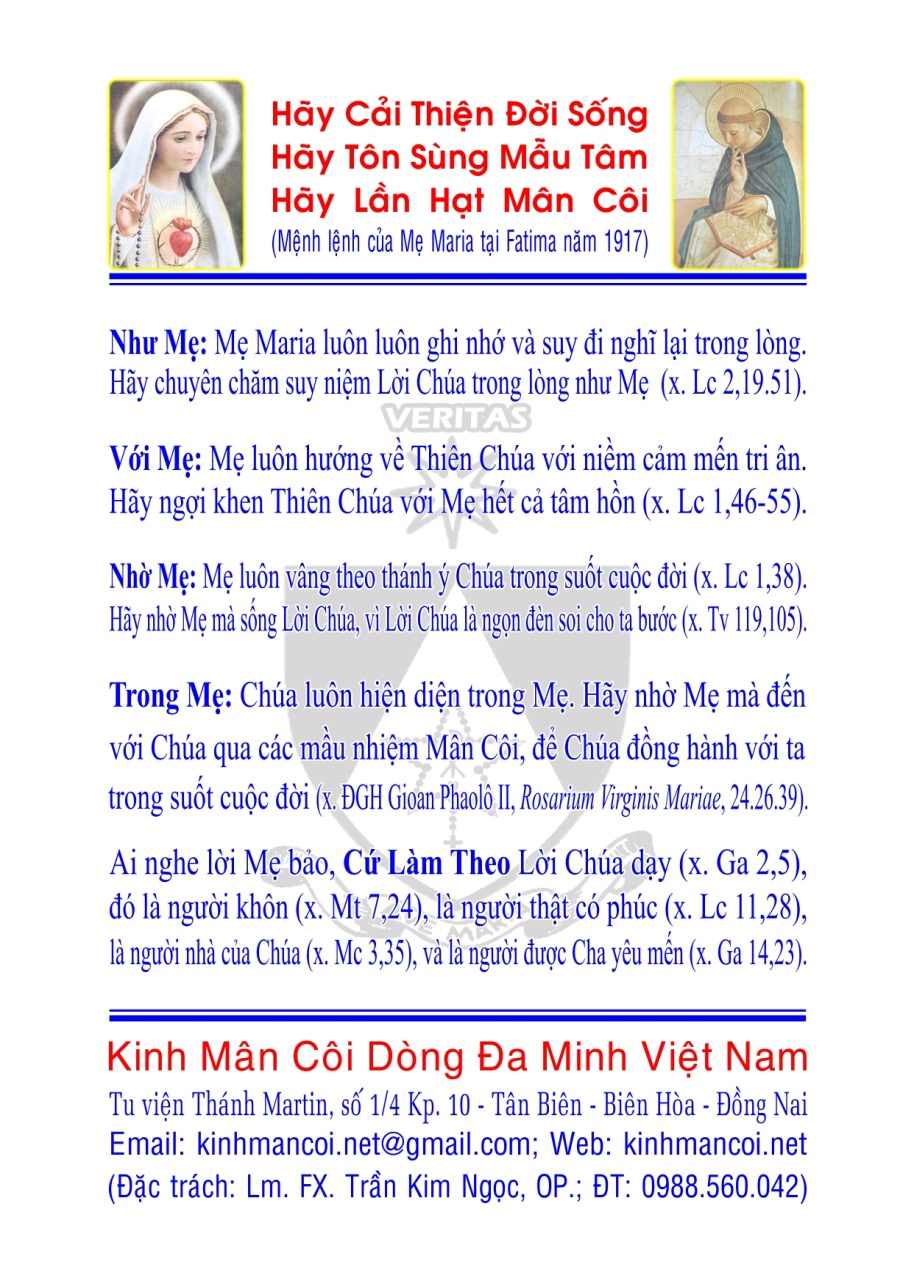 